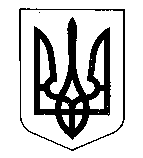 МІНІСТЕРСТВО ФІНАНСІВ УКРАЇНИНАКАЗ  від ______________                           Київ                                   № __________ Про затвердження Змін до Положення про реєстрацію фізичних осіб у Державному реєстрі фізичних осіб – платників податків Відповідно до статті 421 глави 1 та статей 63, 70 глави 6 розділу ІІ Податкового кодексу України, Закону України «Про надання публічних (електронних публічних) послуг щодо декларування та реєстрації місця проживання в Україні», Постанови Верховної Ради України
 від 17 липня 2020 року № 807-IX «Про утворення та ліквідацію районів», постанов Кабінету Міністрів України від 18 серпня 2021 року № 911 «Про затвердження Порядку формування та перевірки е-паспорта і е-паспорта для виїзду за кордон, їх електронних копій», від 01 вересня 2021 року № 1109 «Про внесення змін до порядків, затверджених постановами Кабінету Міністрів України від 4 червня 2014 р. № 289 і від 25 березня 2015 р. № 302», 
від 10 листопада 2021 року № 1239 «Деякі питання реалізації експериментального проекту щодо застосування відображення в електронній формі інформації, що міститься у посвідці на постійне проживання та посвідці на тимчасове проживання», від 07 лютого 2022 року № 265 «Деякі питання декларування і реєстрації місця проживання та ведення реєстрів територіальних громад»  та підпункту 5 пункту 4 Положення про Міністерство фінансів України, затвердженого постановою Кабінету Міністрів України від 20 серпня 2014 року № 375,НАКАЗУЮ:1. Затвердити Зміни до Положення про реєстрацію фізичних осіб у Державному реєстрі фізичних осіб – платників податків, затвердженого наказом Міністерства фінансів України від 29 вересня 2017 року № 822, зареєстрованого в Міністерстві юстиції України 25 жовтня 2017 року за № 1306/31174, що додаються. 2. Департаменту податкової політики Міністерства фінансів України в установленому порядку забезпечити:подання цього наказу на державну реєстрацію до Міністерства юстиції України;оприлюднення цього наказу.3. Цей наказ набирає чинності через 10 днів з дня його офіційного опублікування.4. Контроль за виконанням цього наказу покласти на заступника Міністра фінансів України Воробей С. І. та Голову Державної податкової служби України. Міністр Сергій МАРЧЕНКО